Lead in Drinking Water TestingLead in Drinking Water Testing Bill was signed into law by Gov. Rauner effective January 17, 2017. The Act requires school buildings constructed prior to January 1, 2000 to conduct testing of drinking water sources for lead and pride written notification of results. The Act requires school buildings that house PreK-5th grades to have testing completed. If any samples exceed a concentration of 5 ppb of lead the District must provide individual notice to the students’ parents or guardians. If the sample is at or below 5 ppb notification can be posted on the school website.Below are the results from the required testing which was completed in November. None of the sample locations were at or above 5 ppb. (ug/l = microgram per liter which is approximately 1 ppb)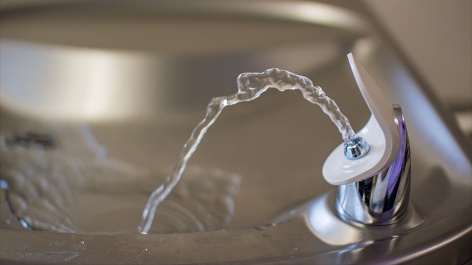 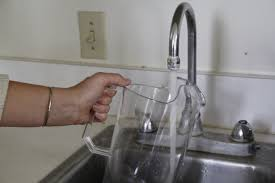 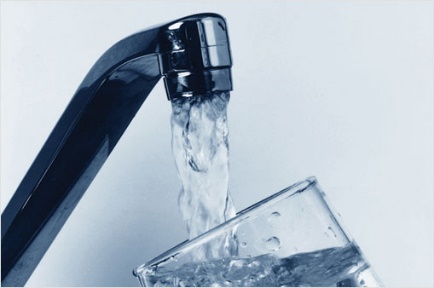 SAMPLE LOCATION CONCENTRATION(ug/l)Grade School Kitchen 1st1.21Grade School Kitchen 2nd1.19HS Cafe 1stNDHS Cafe 2ndNDKitchen 1st1.13Kitchen 2nd1.61Middle Gym 1stNDMiddle Gym 2ndNDMiddle School Cafe 1st1.12Middle School Cafe 2ndNDMiddle School South 1stNDMiddle School South 2ndNDMiddle School North 1stNDMiddle School North 2ndNDGrade School Gym West 1st2.28Grade School Gym West 2ndNDGrade School Gym East 1stNDGrade School Gym East 2nd1.43Grade School Rm #6 1st2.28Grade School Rm #6 2ndNDGrade School Rm #7 1st2.75Grade School Rm #7 2nd1.18Grade School Rm #8 1st3.27Grade School Rm #8 2ndND